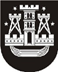 KLAIPĖDOS MIESTO SAVIVALDYBĖS TARYBASPRENDIMASDĖL ATLEIDIMO NUO NEKILNOJAMOJO TURTO MOKESČIO MOKĖJIMO 2016 m. liepos 28 d. Nr. T2-194KlaipėdaVadovaudamasi Lietuvos Respublikos vietos savivaldos įstatymo 16 straipsnio 2 dalies 18 punktu, Lietuvos Respublikos nekilnojamojo turto mokesčio įstatymo 7 straipsnio 5 dalimi, Nekilnojamojo turto mokesčio lengvatų teikimo asmenims, vykdantiems Klaipėdos miesto istorinėse dalyse kompleksinį fasadų ar stogų tvarkymą arba įrengusiems mažosios architektūros ar puošybos elementus, tvarkos aprašu, patvirtintu Klaipėdos miesto savivaldybės tarybos 2010 m. liepos 29 d. sprendimu Nr. T2-200 „Dėl nekilnojamojo turto mokesčio lengvatų Klaipėdos miesto istorinėse dalyse teikimo“, vykdydama Lietuvos vyriausiojo administracinio teismo 2014 m. gegužės 2 d. nutartį administracinėje byloje Nr. A556-1317/2014 ir Klaipėdos apygardos administracinio teismo 2014 m. gegužės 2 d. sprendimą, Klaipėdos miesto savivaldybės taryba nusprendžia:Atleisti savivaldybės biudžeto sąskaita UAB „Pramogų bankas“ (kodas 300044665), atlikusią kompleksinį pastato fasado tvarkymą Klaipėdos miesto istorinėje dalyje, adresu: Turgaus g. 1 / Teatro g. 9, Klaipėda, nuo 9722,83 Eur nekilnojamojo turto mokesčio mokėjimo, iš jų: už 2012 m. – 6301,26 Eur, už 2013 m. – 3421,57 Eur.Šis sprendimas gali būti skundžiamas Lietuvos Respublikos administracinių bylų teisenos įstatymo nustatyta tvarka Klaipėdos apygardos administraciniam teismui.Savivaldybės mero pavaduotojasArtūras Šulcas